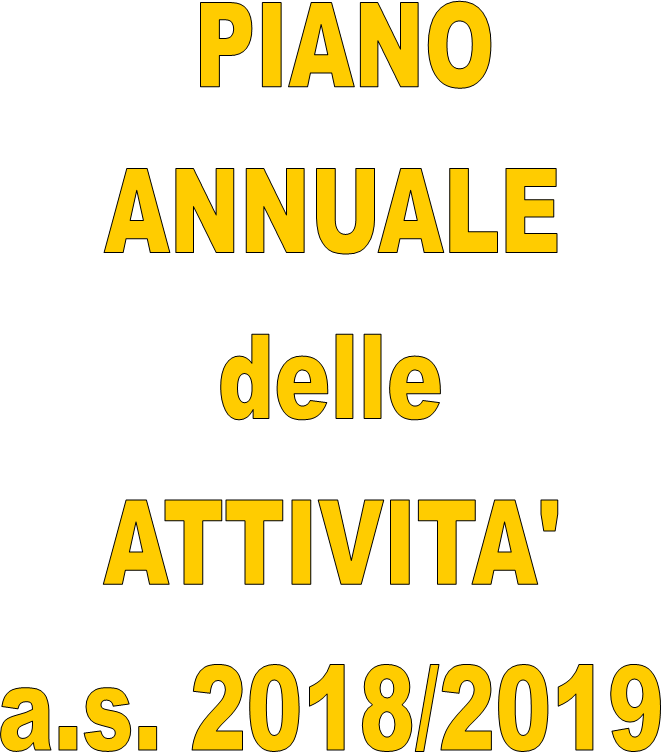 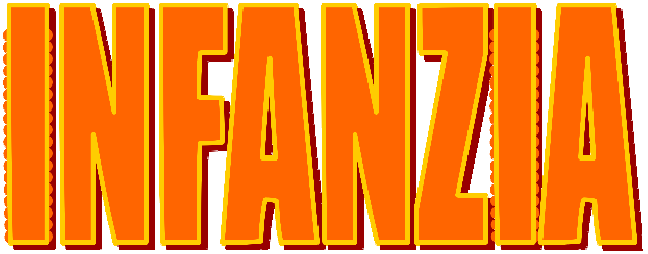 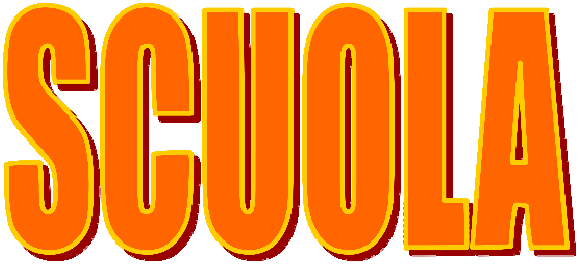 SCUOLA INFANZIA:Via Martelli, Foresta, Pirivoglia, Cardinale,Torre di RuggieroCOMPRESENZA INIZIALE DAL 17 AL 21 SETTEMBRE 2018ORARIO PLESSI: Via Martelli, Foresta, Torre di Ruggiero e Cardinale ore 8,00 – 13,00; Pirivoglia ore 8,15 – 13,15.Le sezioni dei nuovi iscritti allungheranno fino al 28 settembre.Dal 01 Ottobre 2018 al 28 Giugno 2019 orario completo per tutti.GIORNATE CON ORARIO ANTIMERIDIANO (Scuola dell’Infanzia):1° GIORNATA: NATALE (21/12/2018)VIA MARTELLI ore 10.00FORESTA ore 15.00PIRIVOGLIA ore 9.30TORRE DI RUGGIERO ore 10.30CARDINALE 20/12/2018 ore 10.002° GIORNATA CARNEVALE (Giovedì grasso 28/02/2019)3° GIORNATA FESTA DI FINE ANNO:· VIA MARTELLI (11/06/2019 ore 10.00)· FORESTA (05/06/2019 ore 10.00)· PIRIVOGLIA (12/06/2019 ore 9.30)· TORRE (06/06/2019 ore 9.30)· CARDINALE (07/06/2019 ore 10.00)Assemblea genitori: 19 SETTEMBRE 2018 ore 16,00 - INCONTRO SCUOLA- FAMIGLIA (nelle rispettive sedi).Consigli d’intersezione23 OTTOBRE 2018, martedì – precede Incontro Scuola/Famiglia(Elezione rappresentanti genitori)27 NOVEMBRE 2018 martedì – precede Incontro Scuola/Famiglia22 GENNAIO 2019 martedì – precede Incontro Scuola/Famiglia19 MARZO 2019 martedì – precede Incontro Scuola/Famiglia28 MAGGIO 2019 martedì – precede Incontro Scuola/FamigliaINCONTRO COLLEGIALE17/01/2019 ore 16.45 (SCUOLA INFANZIA VIA MARTELLI)10/06/2019 ore 16.45 (SCUOLA INFANZIA TORRE CARDINALE) INCONTRO CONTINUITA’GENNAIO 2019 (le docenti di quinte incontreranno gli alunni/alunne nelle rispettive scuole dell’Infanzia)APRILE 2019 (incontro con alunni delle classi quinte e ultimo anno scuola infanzia – DATA DA CONCORDARE CON DOCENTI PRIMARIA. Lo svolgimento del progetto sarà programmato assieme)SETTEMBRE 2019 (Ultimo incontro scuola primaria – scuola dell’infanzia: passaggio informazioni alunni con consegna scheda valutazione - DATA DA CONCORDARE CON DOCENTI PRIMARIA).Per quanto riguarda i Collegi, saranno emanate apposite circolari. Controllare anche le date sul sito www.scuolachiaravalle.it 